Horicon Marsh Bowmen, Inc.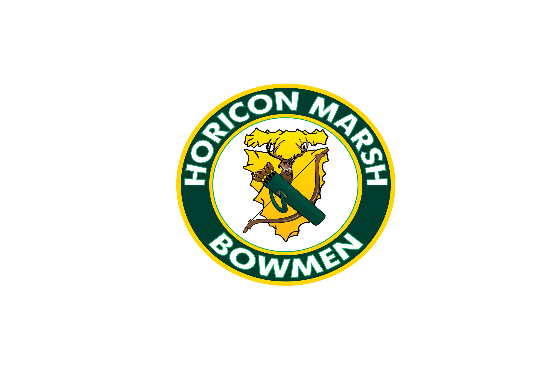 P.O. Box 103, Mayville, WI 53050Location: N7204 Cty Rd V, Horicon, WI 53032Membership Application (  ) Renewal Form (  )	Date Joined: _________________Name(s): _____________________________Date of Birth: _________________WBH# & Exp._____________		Name(s):______________________________Date of Birth: _________________WBH# & Exp._____________Name(s): _____________________________Date of Birth: __________________WBH# & Exp._____________WBH# (Required if 18 yrs and bowhunts)Address: _____________________________________________ City: ____________________________State: __________  ZIP Code: _______________  Phone #: _____________________________________Email: _______________________________________________________________________________2022-2023 Memberships (select one of the following & *items see back):Family includes full-time college student--$120 with 18 work hours           Single--$100 with 10 work hours                   Youth (17 & under) -- $20 with 0 work hours       Family or Single Social* --$20 with 0 work hoursHonorary* --$0 with 0 work hours          Military Service*--$0 with 0 work hours	Membership: _________________________________________________  	     Dues:    $__________________			    Fee for work hours owed* (NA if new member):  $__________________							Reinstatement	     $ _________________								Total	     $ _________________New membership: Prorated Quarterly Dues & Work Hours-(1) May-July (2) Aug.-Oct.  (3) Nov.-Jan. (4) Feb.  (March & April new members pay full amount includes next year & no work hours are required)Per quarter dues & work hours: Family $30 and 4.5 work hours—Single $25.00 and 2.5 work hours—Any unworked hours are $10 per hourSponsor Name & Phone # :_______________________________________________________________PLEASE READ CAREFULLY BEFORE SIGNING FORM. All club members are expected to uphold club rules, participate in club functions, work parties, and committees as outlined in our by-laws, guidelines, and duties.Signature:____________________________________________________________________*Honorary: A member for the previous 5 years, in good standing, who is 65 yr. by May 1st, maintains a Single or Family membership as of previous year. Made honorary by club vote.*Military Service: A member in good standing who is in active service as of May 1st, maintains his/her membership of the previous year. Dues must be paid beginning with the first May 1st after release from service.*Social membership: May change to active during the year, work hours will be pro-rated at time of change. Active members may NOT change to social during the current year of Active membership. Social members may shoot at public invitationals and on league nights at a charge decided by the league committee.*Work hours: $10 charge for each work hour not worked or not recorded by March 31st.*Reinstatement Fee: $20—Members rejoin within one club calendar year following previous year membership.